Board MeetingBylawsPositionsNeed to make an appointment with the lawyer to edit bylaws.MerchandiseLeave the current merchandise sale site up.Look into Spot of Tee for a future option.New Contact CardsOrder new contact cards to put in foster/volunteer folders. This will include updated contact information for the board and leadership.CollarsOrder a hook.Crate tagsIdeas for new crate identification:Dog tagsS RingsMarkerStencils and spray paint for bottom tray.FundraisersLottery boardNeed JotformBeer BlastMay basketFlag/Memorial DayWebsiteMake a members sectionRemove quotesTentative fundraisersApply now buttonAccess to sitesWe currently need to change/get access to the followingStripeMailchimpNYS CharityNetsuiteVolunteer WNYLong Term GoalsOffice SpaceSavingsTake in more pregnant dogsMicroscopeRetrainingVolunteer/Foster retraining with updated policies and procedures.Update expectations sheetFosters must call the name sent to them before making a decision not to meet.Vet visitsDiscussed medicalLollypop Farm for potential Spay/Neuter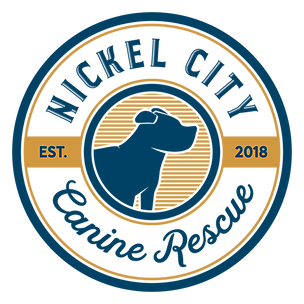 Meeting MinutesMarch 30, 2020     